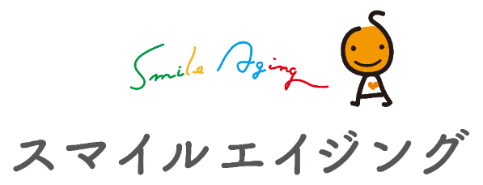 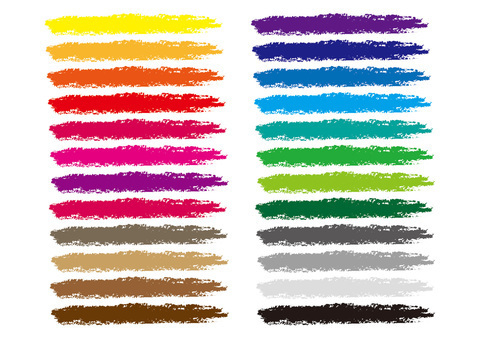 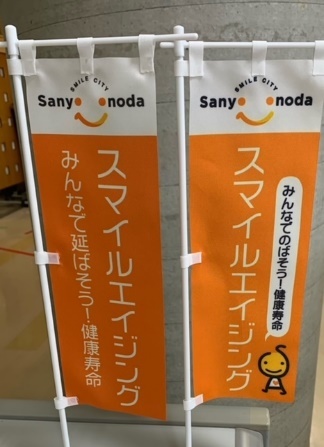 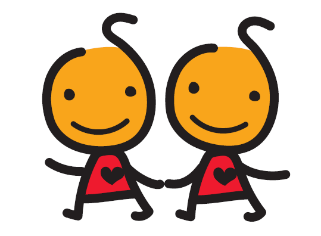 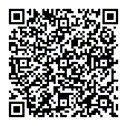 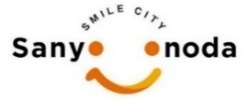 （ＦＡＸ　0836-39-5624）事業所等名担当者名住所電話番号　オリジナルの取組内容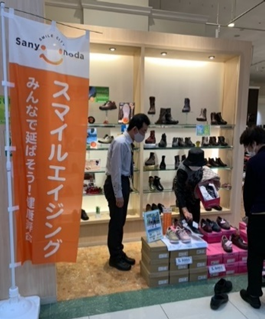 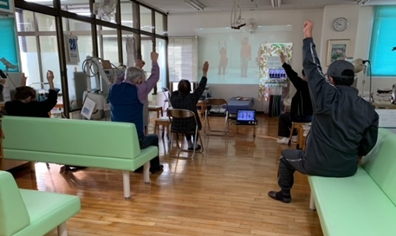 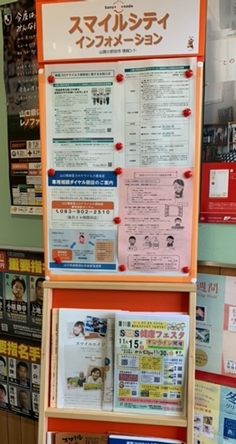 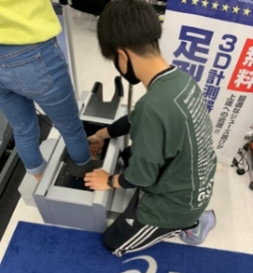 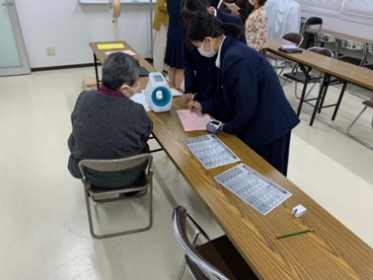 